Stageopdracht					    090-2 Outdoor Manager 2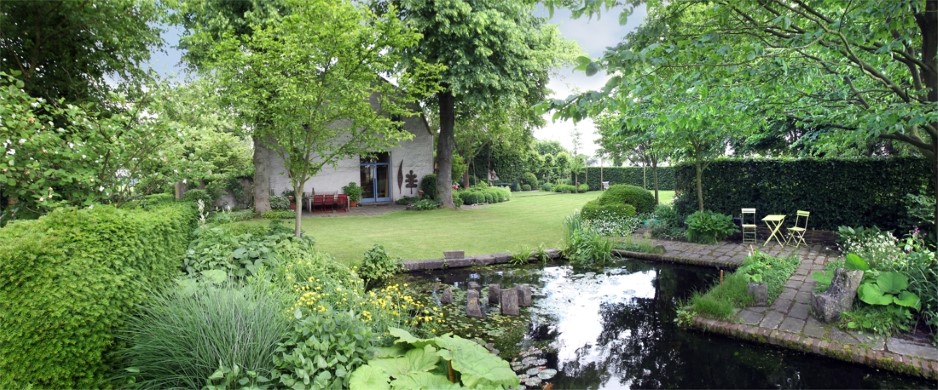 ‘Ontwikkelt inrichtings-, onderhouds- en/of beheersplan’‘Draagt zorg voor de uitvoering van het werk in natuur en leefomgeving’InleidingAan het eind van dit schooljaar ga je de Proeve van Bekwaamheid Outdoor Manager 2 afleggen. Deze gaat over het maken van een ontwerp en een onderhouds-/beheerplan. In samenwerking met een praktijkopleider bereid je je hierop voor.DoelHet opstellen van een goed onderbouwd plan voor inrichting en beheer van een buitenruimte, en de presentatie aan de opdrachtgever.OpdrachtZie opdracht Outdoor Manager 2InleverenAls je opdrachtgever het geheel goedkeurt volgens de eisen van de proeve, print je je verslag uit en laat je het door hem/haar ondertekenen op de bijlage. Vervolgens presenteer je je plannen aan je klasgenoten en opdrachtgever. Na afloop van de presentatie volgt het CGI met je praktijkopleider en de docent.BeoordelingDe docent stelt in overleg met je praktijkopleider vast of de uitwerking voldoende is geweest. BijlageOndertekeningDe titel van deze opdracht is:………………………………………………………………………………………………………………...........De uitwerking van deze opdracht is naar waarheid ingevuldDatum, plaats:				……………………………………………………………………..Naam student:				……………………………………………………………………..Handtekening student:			……………………………………………………………………..Naam praktijkopleider:			……………………………………………………………………..Handtekening praktijkopleider:		……………………………………………………………………..